Publicado en Madrid el 17/06/2019 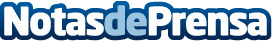 Las camisetas Gaysper causan furor en EspañaLa fiebre Gaysper ha llegado a las camisetas como una forma de reivindicación social. Son muchas las tiendas que están incorporando este nuevo icono LGTBI en los diseños de sus prendas de ropa y otros productos de merchandisingDatos de contacto:Kico CompteNota de prensa publicada en: https://www.notasdeprensa.es/las-camisetas-gaysper-causan-furor-en-espana_1 Categorias: Nacional Moda Sociedad E-Commerce http://www.notasdeprensa.es